FOUR LONG TERM PROJECTS EXERCISE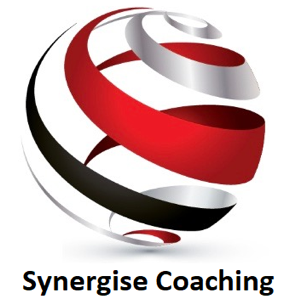 Imagine that you're sitting with a trusted friend twelve months from now.  You're looking back over the last twelve months, feeling fulfilled that you've worked hard, and that you've made something important happen!There are no rules or guidelines for these four projects; you can work as hard as you want, you have nothing to lose ... and potentially everything to gain!PROJECT 1: The Business ProjectWhat new business project could you start today, that would enable you to begin generating a new income for yourself?Your Ideas:What am I good at?What skills do I have?What Interests me?What do I need to learn?My BusinessProjectWhat do I know? 	Who can help me?What can I offer That other people need?What's my first step?PROJECT 2: The 'Make A Difference' Project			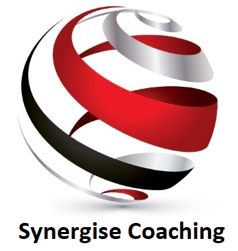 Begin a new 'make a difference' project that will make a huge difference for someone, some people, something or somewhere that you are passionate about:Your Ideas:What am I good at?What skills do I have?What Interests me?What am I passionate about?My Make aDifferenceProjectWhat do I know? 	Who Can help me?What can I offer that other people need?What's my first step?PROJECT 3: The Family Project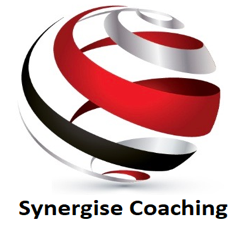 Initiate a new project that will either benefit your family, someone else's family, or a community of people that you are passionate about.Your Ideas:What am I good at?What can I share?With others?What interests me?What am I passionate about?	My FamilyProjectWhat can I do that nobody else Is currently doing?Can other peoplehelp we with this?      What can I offer, that                     other people need?What's the first step I must take?PROJECT 4: The 'Scary as Hell' ProjectWrite down some ideas of something that you'd like to do or achieve over the next 12 months which currently 'scares the hell' out of you.Your Ideas:What have I never done before?What terrifies me?What Interests me?What am I passionate about?My 'Scary as Hell'ProjectIs there something that I have always wanted to Do?Can other peoplehelp me with this?How will I feel whenI have achieved this.  What's the first step I must take?